Vivre la fraternité : Apprendre à poser un regard d’amour sur mon compagnonVisée : Accueillir nos richesses comme une chance de croissance pour notre communauté locale.Cette réunion suppose que l'on se connaisse déjà suffisamment, que l'on ait déjà vécu un certain nombre de réunions ensemble, voire que l'on ait déjà traversé une crise de croissance.Pour préparer mon partage :Je suis invité à vivre cette préparation comme un temps de prière :Je choisis un moment où j'ai suffisamment de temps pour ne pas être dérangé.Je prends le temps de la mise en présence. Je peux fixer mon attention sur la diversité des disciples de Jésus (leur âge, leur profession, leur tempérament, etc... et voir comment ils ont formé un groupe à la suite de Jésus), ou je peux visualiser un arc-en-ciel : la diversité des couleurs et le rendu final où les couleurs se mêlant les unes aux autres satisfont l’œil qui les regarde.je demande la grâce de regarder mes compagnons avec toute leur réalité, sans occulter ce qui me dérange aussiJe contemple mes compagnons un à un, et pour chacun :Je regarde son insertion familiale, professionnelle et sociale.Quelle est la perle que le Seigneur a déposée en lui ? Quelles sont ses forces, ses qualités, ses dons ? Quelle est sa richesse pour notre CL ? Je prends le temps de rendre grâce.Comment est-ce que je l'accueille : qu'est-ce que j'apprécie en lui ? Qu'est-ce qui me gêne, me dérange voire m'insupporte ? Je mets des mots précis. J'essaye d'imaginer le regard que le Seigneur pose sur lui. Je me laisse habiter par ce regard.Je termine ma prière par un échange gratuit et spontané avec mon Seigneur.Je prends le temps de noter ce que j'ai reçu pendant ce temps de prière.La réunion :Temps de prière avec un dialogue contemplatif, par exemple Lc 11 : « Le Fils Prodigue »Partage : L’exercice  m’a-t-il permis une découverte, un déplacement, une prise de conscience ?Je choisis un point qui me semble important à dire à mes compagnons, quelque chose qui puisse faire grandir (avant de parler, je sens ce qui peut être dit et reçu sans blesser l’autre). ÉvaluationSuggestion : à vivre dans un we d’équipe ou une soirée avec repas convivial prévu.Date : Révision septembre 2017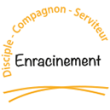 Axe compagnon - Dimension « communautaire » - Agir